				GFWC 2020-2022 Education and Libraries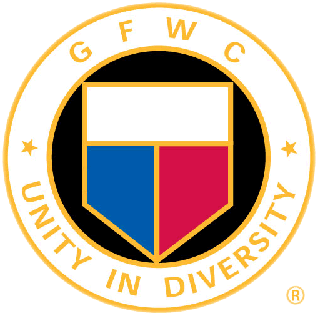 				Chairman: 	Tina Neese, Ed.D., LPC				tinadaniel1224@gmail.com     678-458-0337				Volume Eighteen January 2022 NewsletterInside this editionESO Facebook Group Featured Monthly BookTalk It UpTuesdaysWell Read WednesdaysHonorary Chairman Others news in this editionBook List RecommendationsApp IdeasChallenge Project Calendar & Meeting DatesResourcesAward Entries Meeting January 23, 2022 for ChairmenHonorary Chairman 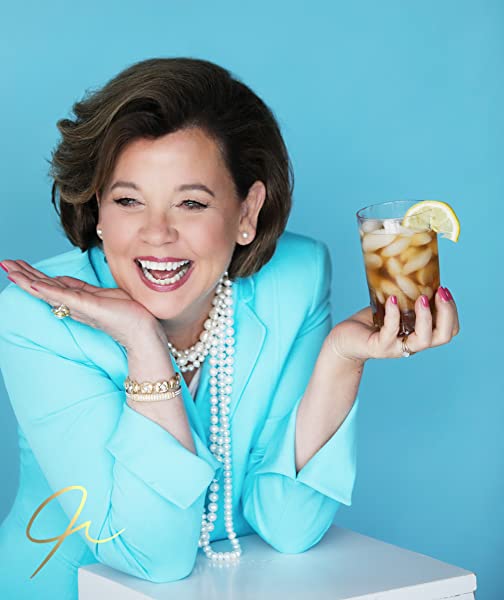 Jane Jenkins HerlongJane Jenkins Herlong is Education and Libraries’ honorary chairman for the 2020-2022 Administration. Jane is an author, inspirational speaker, and entertainer.  Jane is also available to encourage our women with humor and wisdom through speaking engagements. Jane has published four books: Rhinestones on My Flip-Flops, Bury Me with My Pearls, What Ta-tas Teach Us and Bare Feet to High Heels. Wanting more of Jane? Invite her to your state or watch her videos, such as this one: Jane. February’s featured book for ESO Facebook private group will be “The Pretty One: On Life, Pop Culture, Disability, and Other Reasons to Fall in Love with Me” by Keah Brown and March will be “The Doctors Blackwell: How Two Pioneering Sisters Brought Medicine to Women and Women to Medicine” by Janice P. Nimura. 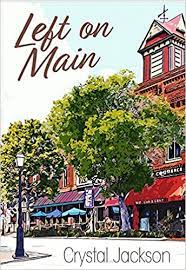 January’s Book: Left on MainLibby Reynolds is having to reboot her entire life after a sudden divorce and relocation. Seth Carver has let work become his whole life, becoming himself the kind of anachronism he surrounds himself with in the antique store he owns. They'll fall together, but can their love withstand a visit from the past she's left behind? Left on Main is the first in the Map of Madison series.If you enjoy this romance novel, find the other two novels in the series:Right on Walton (2nd in series)Deep in the Heart of Madison (3rd in series)Crystal Jackson is a former therapist turned author. She is the author of the Heart of Madison series and a poetry book entitled My Words Are Whiskey. Her work has been featured on Medium, Elephant Journal, Elite Daily, and The Good Men Project. When she's not writing for Medium and working on her next book, you can find Crystal traveling, paddle boarding, cycling, throwing axes badly but with terrifying enthusiasm, hiking, doing yoga, or curled up with her nose in a book in Madison, Georgia where she lives with her two wild and wonderful children. “That’s the thing about books. They let you travel without moving your feet,” Jhumpa LahiriAt various times on the ESO Book Group Page on Facebook, there will be a book list released for members to review and add to their “TBR” list. Members can comment about books on the list, giving others an idea about the book. It is January! Here’s some books about beginnings to add to your reading list:The Storied Life of A.J. Fikry by g. ZevinGarden Spells by S. A. AllenThe Blue Castle by L. M. MontgomeryTheir Eyes were watching God by Z. HurstonThe Late Bloomers’ Club by L. MillerThe Lager Queen of Minnesota by J. R. StradalThe Great Alone by K. HannahWriters & Lovers by L. KingEvvie Drake Starts Over by L. HolmesThe Bromance Book Club by L. AdamsNatalie Tan’s Book of Luck and Fortune by R. LimParty of Two by J. GuilloryThe Switch by B. O’LearySweet Sorrow by D. NicholisHow to Catch a Queen by A. ColeBear Necessity by J. Gould-BournI Wish you all the best by M. DeaverDaily Rituals: How Artists Work by M. CurreyStretched Too Thin: How working moms can lose the guilt, work smarter and thrive by J. TurnerSTEM Activities for the New Year!The New Year is a great time to implement some fun STEM (Science, Technology, Engineering and Mathematics) activities with children. Here are some fun activities to try:Sparkly Glitter Slime https://littlebinsforlittlehands.com/make-new-years-eve-slime-recipe-kids/Fizzy New Years Science Experiment https://littlebinsforlittlehands.com/confetti-science-eruptions-new-years-eve-science-activity/DIY Party Poppers https://littlebinsforlittlehands.com/confetti-poppers-for-kids-new-years-party-activities/Draw a Countdown Ball https://jdaniel4smom.com/2018/12/new-years-steam-activity-drawing-a-countdown-ball.htmlLego Ball Drop https://frugalfun4boys.com/lego-ball-drop/Balloon Rocket (for New Year’s or Valentine’s Day) https://littlebinsforlittlehands.com/valentine-balloon-science-experiment/Fireworks in a Jar https://littlebinsforlittlehands.com/fireworks-in-a-jar/Science Experiments with a theme https://littlebinsforlittlehands.com/science-experiments-and-activities/Holiday Activities in the ClassroomHOBY and GFWCEach spring, 10,000 high school sophomores from across the country participate in 70 plus State and Virtual Leadership Seminars to develop their leadership skills and learn how to apply those skills in their home, school, workplace and community. GFWC is one of the largest sponsors of HOBY.Facts:26 student ambassadors participated in HOBY7,200 high schools are represented each year500,000+ alumni from nearly six decades12,000+ students attend each year70 seminars are held in the US each year4,000 volunteers help plan and produce Want to learn more? Show what HOBY is in 90 seconds to your club members: HOBY in 90 seconds Project ideas for clubs:GFWC PA joined forces to prepare, organize and donate boxes and pillowcases. Funds and supplies were donated and members sought corporate sponsorship. Five clubwomen were invited to attend the Red Gala to meet Hugh O’Brian. GFWC FL has a tab on their website to donate funds. GFWC Carterville’s Woman’s Club (GA) has their high school counselor speak at a meeting and awards two students with a scholarship to attend. The club has members who work at the local college during the seminar.GFWC La Crescenta Woman’s Club (CA) sponsors two students each year and has the students speak at their meeting after they attend HOBY. GFWC Dawson County Woman’s Club (GA) interviews the applicants and chooses the students they will sponsor. GFWC Service Guild of Covington (GA) held CLEW, a local daylong spin off to increase leadership skills in more students. The local schools selected 10 students to send with approximately 40 students in attendance. The club sponsored breakfast, lunch and snacks. They invited community leaders to the round table discussions held in the morning. They completed a mock trial in the afternoon with a local judge and students were participants. Fundraising ideas to help sponsor students (cost is $150-$225 per student):Promote GivingTuesday.Ask club members with Facebook to promote a birthday fundraiser either on their birthday or on the founder’s birthdayBoard Game tournament: charge players an entrance fee and give donated prizes to top winners. This could be a monthly competition with different games. Rent-a-Puppy: rent out puppies from your local shelter on a local college campus for $5/30 minutes. Don’t Come Event: Sent out invitations to a pretend fundraising event. Invite people to purchase tickets (donate) to the cause. Event sale (bake sales, yard sales, product sales, duck derby, dinner event, talent show, bottle drive)Use online platforms such as GoFundMe, Fundly, YouCaring, and Kickstarter. (Watch fees collected by company). Quote from the founder: “I believe every person is created as the steward of his or her own destiny with great power for a specific purpose; to share with others, through service, a reverence for life in a spirit of love.” Hugh O’Brian Awards! Awards! Awards!In the next newsletters, watch for featured Top Ten projects in the upcoming newsletters. Here’s more Top Ten:The GFWC Tifton 20th Century Woman’s Club (GA) received 20 used metal newspaper boxes from the local newspaper. The club creatively repurposed the boxes into Little Free Libraries. They hosted decorating parties, including members and local Girl Scout troops, to repurpose the boxes to place in the community with free books.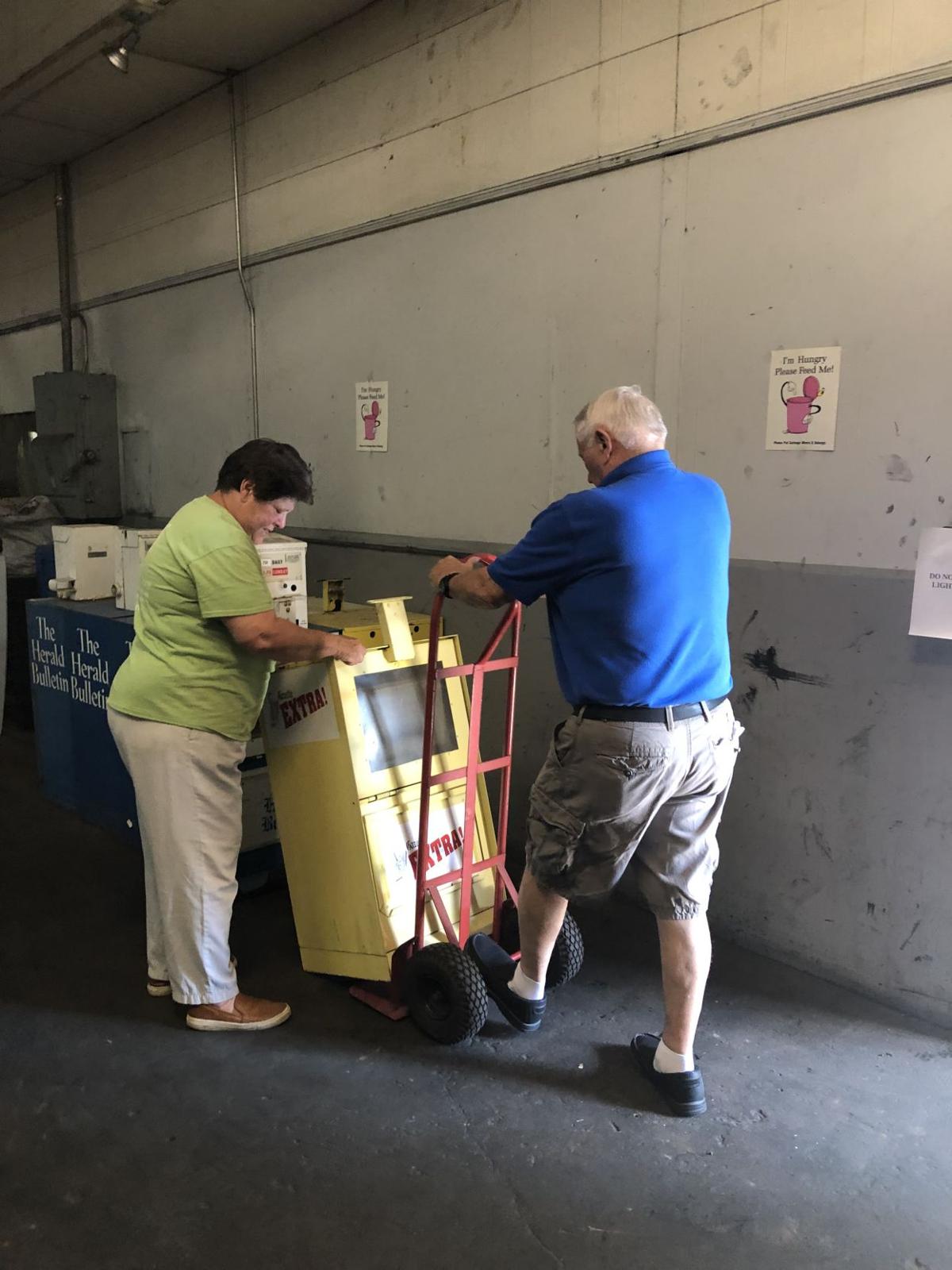 The GFWC Brookings Club (SD) adapted their annual state Festival of Books. This year, members and guests were able to register for online events and attend virtual author meet and greets. These were recorded and are able to view. TOP TEN PROJECTS – ESOThe GFWC Tuesday Club of Columbia of Missouri has avid readers who maintain a monthly log of all of their readings. Club members complete the log at each meeting and the club ESO chairman compiles the log and sends it to all club members. Each month they also sponsor an ESO book sale table. Members donate the books and are able to select one in return with leftover books being donated to the church, which are then sold by the church to help raise missionary funds. The GFWC Valamont Woman’s Club of Tennessee created a 16” book wreath made from 2018-2020 GFWC Education Chairman Sharon Sheridan’s favorite book Catcher in the Rye. The 90 petals made from the book was presented to the international chairman. 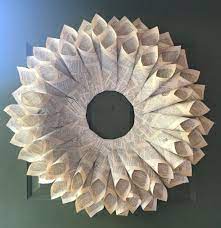 Change of Address: Please note if you plan to mail the Award Entry, my address has changed as of September 1, 2021 to Tina Neese, 1213 Main Street, Porterdale GA 30070. You are always welcome and encouraged to email me the report at tinadaniel1224@gmail.com. You may also notice I have a name change! I was married on October 2, 2021 and my name went from Tina Daniel to Tina Neese. My email tinadaniel1224@gmail.com will remain the same for this administration.Read All About It!ESO Facebook Book GroupThe Education and Libraries ESO Facebook Book Group meets online to discuss various books. There will be a featured book each month. The month of January features Left on Main by Crystal Jackson. During the month on Tuesdays, readers are encouraged to post their thoughts on our “Tuesday Chats” on the ESO private Facebook page, as well as participate in the live interviews and workshops presented by the author.   Not an ESO member yet? What do I do? Request to be added to the GFWC 2020-2022 ESO Book Club on Facebook. Order or download your book. Read and discuss the book on the group page during the month.  Join the 1,000 plus members on the page who are loving the chance to read together!In January remember these dates:Talk It Up Tuesdays – January 4, 11, 18, and 25Participate in the live sessions on these days 7:00 EST with the author. Jan 4 – Becoming a Writer, Jan 11 – Left on Main, Jan 18 Writer’s Workshop (7:00-9:00 EST), and Jan 25 (Q&A) MEETING: JANUARY 23 8:00 (EST) for Chairmen. Link will be sent via email on January 23rd.Calling all State Education & Libraries and State ESO Chairs Please plan to join me on January 23, 2022 at 8:00 PM (EST). A zoom link will be sent out via email the day of the meeting. We will discuss award entries best practices. Sharing of quality chairman reports will be shared. 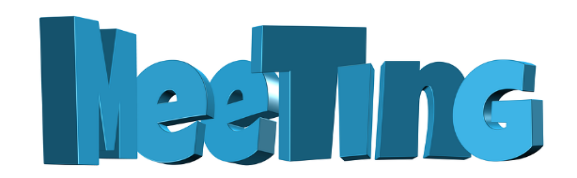 